石人社发〔2023〕405号             年  月  日  核收：石柱土家族自治县人力资源和社会保障局关于举办石柱县首届乡村振兴技能大赛的通知县级各部门，各行业协会，有关单位：为深入贯彻习近平总书记关于技能人才工作的重要指示批示精神，健全技能人才培养、使用、评价、激励制度，为广大技能人才提供展示精湛技能、相互切磋技艺的平台，以赛促教、以赛促培、以赛促评、以赛促建，进一步壮大我县应用型、实用型人才队伍，巩固脱贫攻坚成果，助力乡村振兴，推动全县经济社会高质量发展。经研究，我县决定围绕“技高行天下，能强走世界”主题，举办石柱县首届乡村振兴技能大赛。一、参赛主题技高行天下，能强走世界。二、主办和承办单位主办单位：石柱土家族自治县人民政府承办单位：石柱土家族自治县人力资源和社会保障局、石柱土家族自治县职业教育中心三、竞赛项目和标准（一）竞赛项目茶艺、养老护理、中式烹调（二）竞赛标准本届大赛所有项目按照国家职业技能等级三级标准，并结合国赛标准和该领域专业学生或从业人员应掌握的新知识、新技能、新要求等内容进行命题。大赛技术文件于赛前一周之内由大赛实施单位通过重庆市石柱县人民政府网（http://www.cqszx.gov.cn/）方式公布。四、参赛条件（一）本届大赛对照符合国家职业标准规定的竞赛项目，结合国家职业技能等级标准三级命题，凡工作、学习、居住在石柱县辖区内一年以上，须年满16周岁以上且在法定退休年龄以内，从事、学习本职业（工种）或相关职业（工种），具有良好的政治思想素质、积极上进的人员均可报名参赛。参赛人员以学生身份参赛的，应为县职业教育中心全日制在校在籍学生（需提供学籍卡或学生证为证明）；以职工身份参赛的应年满22周岁，一般具有相应职业（工种）国家职业技能标准四级（中级工）及以上职业资格或技能等级，对未取得相应等级职业资格或技能等级的，原则上应从事本职业（工种）工作五年以上且具备扎实的理论基础和较高的技能水平。以职工身份参赛选手不得担任同一赛事中同一项目的学生参赛选手指导教师。本届大赛三个赛项参赛对象不区分学生组和职工组，初赛由各参赛单位自行组织，初赛结束后将择优选派选手参加决赛（同一单位选派选手原则上不得超过3人）。决赛中，每个项目参赛选手不少于20人。（二）选手资格由县人力社保局人事技能考试鉴定中心、县职业教育中心负责审核。五、大赛流程六、竞赛报名时间和方式竞赛选手报名需将纸质件和电子版报竞赛组委会办公室，报名时间为2023年11月13日—11月16日（上午9:00-12:00，下午14:30-17:30）。（一）报名需提供的材料1.填写参赛选手报名表（见附件），报名表需贴近期二寸正面免冠红底彩色证件照片；2.参赛选手二寸正面免冠红底彩色登记照片2张和电子版照片一份；3.参赛选手身份证复印件；4.参赛选手学生证、工作证或工作证明及其复印件。（二）报名方式及联系电话1.联系人：阮老师（综合负责）、王老师（综合负责）、向老师（茶艺）、李老师（养老护理）、何老师（中式烹调）2.联系电话：（023）73332291、（023）733309023.联系邮箱：413830808@qq.com4.线下报名地址：县人力社保局4楼415室/412室七、竞赛内容和方式竞赛采用个人赛方式，参赛选手现场操作、展示，并将理论知识融入实际操作，采取现场实际操作比赛的方式进行，不单独进行理论考试，实际操作（100分），裁判根据各项目现场实操进行现场打分评选。八、每个奖项设置及大赛所需费用（一）竞赛项目设一等奖1名、二等奖2名、三等奖3名，并按报名总人数的30%设置优胜奖。对于符合国家政策有关规定的，参赛选手成绩合格，可按规定获得相应的竞赛证书。（二）对获得本次比赛项目一、二、三等奖的参赛选手分别给予3000元、2000元、1000元的现金奖励。（三）本次竞赛涉及的选手奖金、制作奖杯及证书等所需费用均由承办单位承担。九、工作要求（一）高度重视，精心组织各级各部门要高度重视，充分认识技能大赛是促进职业能力建设和提高技能教学水平、育人质量、提升参赛单位形象的平台，要精心组织，周密部署，积极筹备参赛事宜，做好参赛动员及竞赛人员赛前准备工作。（二）广泛宣传，培树典型各参赛单位要大力弘扬劳模精神和工匠精神，营造劳动光荣、技能宝贵、创造伟大的社会风尚，要充分利用新媒体进行广泛宣传，为高技能人才脱颖而出创造环境、营造氛围。（三）压实责任，确保安全竞赛由县人力社保局、县职业教育中心、县融媒体中心共同负责赛事安全工作。按照“安全、有序、周密、高效”的原则，切实做好竞赛管理、应急处置等工作，确保各项工作顺利进行并取得圆满成功。附件：参赛选手报名登记表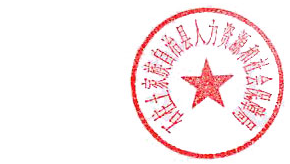 石柱土家族自治县人力资源和社会保障局                            2023年11月8日（此页无正文）附件石柱县首届乡村振兴技能大赛报名表参赛工种：                               序号项目名称比赛时间比赛地点1茶    艺11月23日县职业教育中心（办公楼403室 ）2养老护理11月23日县职业教育中心（精技楼101室）3中式烹调11月23日县职业教育中心（烹饪热菜实习大厅）石柱土家族自治县人力资源和社会保障局办公室              2023年11月8日印发姓名性别年龄身份证号联系电话微信号现有职业等级资格职业资格证书编号技术指导或指导老师姓  名职称职称职称单位单位技术指导或指导老师所在单位（以工商注册为准）所在单位（以工商注册为准）工作（学习）简历工作（学习）简历推荐单位意    见推荐单位意    见组 委 会意    见组 委 会意    见